CENTRAL UNIVERSITY OF RAJASTHAN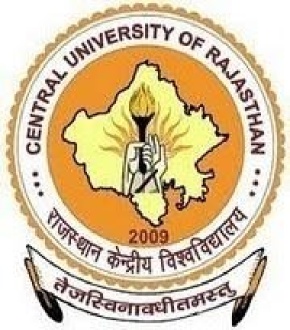                        NH-8, Bandarsindri, Kishangarh, Dist. AjmerTender Document ForAnnual repair / maintenance and periodical services to building no. 1, 2, 3 & 4 (Girls hostel) at Central University of Rajasthan.N.I.T.Name of work:  Annual repair / maintenance and periodical services to building no. 1,2,3, & 4 (Girls hostel) at Central University of Rajasthan.INDEXINSTRUCTIONS TO CONTRACTORS FOR SUBMISSION OF TENDERTENDERER TO ENSURE THAT:-1.	Tender to be witnessed on CPWD7 of tender documents.2.	The contractor shall quote his rates keeping in mind the specifications, terms and conditions, additional / particular and special conditions etc. And nothing shall be payable extra whatsoever, unless otherwise specified.3.  	The contractor whose tender is accepted shall also furnish performance guarantee of 5% of the tendered amount in addition to the other deposits mentioned elsewhere in the contract for proper performance of the agreement. This guarantee shall be in the form of Banker’s Cheque of any scheduled Bank/Demand Draft of any scheduled Bank/Pay order of any scheduled bank (in case guarantee amount is less than 1,00,000/-) or Government Securities or fixed Deposit Receipts or Guarantee Bonds of any scheduled Bank or the State Bank of India in accordance with the prescribed form.Documents to be accompanied along with Technical Bid Attested copy of Registration certificate or registered partnership deed of firm if firm is in partnership.EMD of Rs. 59,701/- through DD favouring Central University of Rajasthan,  payable at Bandarsindri/ Kishangarh.Tender fee of Rs.500/- in form of DD, favouring Central University of Rajasthan, payable at Kishangarh.Self attested list of present clients alongwith their contact numbers and the copies of evidence in respect of the works executed of similar nature. Experience Certificates of satisfactorily completion of three similar work in last five years. However the contracts going to expired within next 6 months of the last date of submission of tender, may be included in the list.Enlistment Certificate/ Order of the CPWD/ Rajasthan PWD or similar Government Departments.Check list for contractors for submission of tenders:The contractor(s) should also read all the specifications, items & conditions, contract clauses, nomenclature of the items, specifications etc., contained in the bid document very carefully, before quoting the rates.The contractor(s) should also read the General conditions of Contract for CPWD  works 2014, which will be a part of the agreement with amendments upto the date of receipt of tenders including the special conditions and particular specifications etc.Rates must be filled in words and figures. Amount should be worked out for all items.The contractor(s) shall quote the rates keeping in mind the specifications, terms & conditions, additional and special conditions etc., and nothing extra shall be payable unless otherwise specified.The Contractor(s) shall have to make his own arrangement for housing facilities for staff at his own cost. No labour huts will be allowed to be constructed in University campus. Any decision in this regard shall rest the Registrar, Central University of Rajasthan.The contractor(s) shall quote his rebate if required, mentioning specifically on what component it is applicable otherwise it shall be considered general rebate on total quoted rates.The work required to be executed in occupied buildings. The contractor(s) shall take precaution to ensure quality of workmanship as well as the progress of the work. He shall regulate the labour accordingly.The contractor(s) shall make arrangement for disposal of dismantle materials from upper floors which are environmental friendly.Central University of RajasthanBandarsindri, NH-8, Dist. AjmerTENDER***Tenders are invited from reputed contractor for issue of tender documents for the work of:-Name of Work: Annual repair / maintenance and periodical services to building no. 1,2, 3&4 (Girls hostel) at Central University of Rajasthan.The work is estimated to cost Rs.29,85,027/-. This estimate, however, is given merely as a rough guide.To become eligible for issue of tender, the tenderer shall have to furnish an affidavit as under:-i)“I/We undertake and confirm that eligible similar work(s) has / have not been got executed through another contractor on back to back basis. Further that, if such a violation comes to the notice of Department, than I/we shall be debarred for tendering in Central University of Rajasthan in future forever. Also, if such a violation comes to the notice of Department before date of work, the Engineer-in-Charge shall be free to forfeit the entire amount of Earnest Money Deposit /Performance Guarantee.”Agreement shall be drawn with the successful Tenderer on prescribed Form   CPWD-7, which is available as a Govt. of India Publication (Edition 2014 with up to date correction slips issued up to the last date of issue of tender). Tenderer shall quote his rates as per various terms and conditions of the said form which will form part of the agreement.The time allowed for carrying out the work will be 6 (Six) months from the date of start as defined in schedule ‘F’ or from the first date of handing over the site, whichever is later, in accordance with the phasing , if any , indicated in the tender documents. The site for the work is available in full.Bid documents consisting of plans, specifications, the schedule of quantities of the various classes of work to be done and the set of terms and conditions of contract to be complied with by the contractor whose tender may be accepted and other necessary documents can be seen in the office of the Registrar, Central University of Rajasthan in office hours except on Sundays and Public Holidays. Bid documents, excluding standard form, will be issued from this office, during the office hours specified above, on payment of Rs. 500/- in cash/demand draft in favour of Central University of Rajasthan as cost of bid payable at Kishangarh/ Bandarsindri. The tender form can also be downloaded from the University website www.curaj.ac.in (payment for download tender to be made through Demand Draft in favour of Central University of Rajasthan payable at Bandarsindri/ Kishangarh alongwith tender document at the time of submission of bid.)(i) Bid shall be accompanied with Earnest money of Rs. 59,701/-in demand draft of a scheduled bank issued in favour of Central University of Rajasthan payable at Kishangarh/ Bandarsindri.Application supported by prescribed annexure, Earnest money, Copy of Enlistment Order, tender cost (if downloaded from the website) and tender shall be placed in separate sealed envelopes clearly written on each as “Earnest Money” and “Financial Bid/tender” respectively with name of work written on each envelop.Both envelopes shall be submitted together in another main sealed envelope with name of work written on cover. The bids will be received up to 02.00 PM on 25.07.2016 in the office of Registrar, Central University of Rajasthan. The envelope marked “Earnest Money” shall be opened first by the authorized representative of the Central University of Rajasthan on the same day at 03.00 PM. The Tender/Financial Bid of only those bidders shall be opened thereafter whose Earnest Money, tender cost and Copy of Enlistment Order are received in the prescribed manner.The contractor, whose tender is accepted, will be required to furnish performance guarantee of 5% (Five percent) of the tendered amount within the period specified in schedule F. This guarantee shall be in the form of Banker’s Cheque of any scheduled Bank/Demand Draft of any scheduled Bank/Pay order of any scheduled bank (in case guarantee amount is less than 1,00,000/-) or Government Securities or fixed Deposit Receipts or Guarantee Bonds of any scheduled Bank or the State Bank of India in accordance with the prescribed form.	In case the contractor fails to deposit the said performance guarantee within the period as indicated in Schedule ‘F’, including the extended period if any, the Earnest Money deposited by the contractor shall be forfeited automatically without any notice to the contractor.The description of the work is as follows:Intending Bidders are advised to inspect and examine the site and its surroundings and satisfy themselves before submitting their bids as to the nature of the ground and sub-soil (so far as is practicable), the form and nature of the site, the means of access to the site, the accommodation they may require and in general shall themselves obtain all necessary information as to risks, contingencies and other circumstances which may influence or affect their bid. A bidder shall be deemed to have full knowledge of the site whether he inspects it or not and no extra charge consequent on any misunderstanding or otherwise shall be allowed. The bidder shall be responsible for arranging and maintaining at his own cost all materials, tools & plants, water, facilities for workers and all other services required for executing the work unless otherwise specifically provided for in the contract documents. Electricity will be provided by the University free of cost. Submission of a bid by a bidder implies that he has read this notice and all other contract documents and has made himself aware of the scope and specifications of the work to be done and of conditions and rates at which stores, tools and plant, etc. will be issued to him by the Government and local conditions and other factors having a bearing on the execution of the work.The University does not bind itself to accept the lowest or any other tender and reserves to itself the authority to reject any or all the bids received without the assignment of any reason. All bids in which any of the prescribed condition is not fulfilled or any condition including that of conditional rebate is put forth by the tenderer shall be summarily rejected.Canvassing whether directly or indirectly, in connection with tenders is strictly prohibited and the tenders submitted by the contractors who resort to canvassing will be liable to rejection.The University reserves the right of accepting the whole or any part of the tender and the tenderer shall be bound to perform the same at the rate quoted.The tender for the works shall remain open for acceptance for a period of thirty (30) days from the date of opening of the financial bid. If any tenderer withdraws his tender before the said period or issue of letter of acceptance, whichever is earlier, or makes any modifications in the terms and conditions of the tender which are not acceptable to the University, then the University shall, without prejudice to any other right or remedy, be at liberty to forfeit the said earnest money absolutely as aforesaid. Further the tenderer shall not be allowed to participate in the re-tendering process of the work.The bid document shall form a part of the contract document. The successful tenderer/ contractor, on acceptance of his bid by the Accepting Authority, shall, within 15 days from the stipulated date of start of the work, sign the contract consisting of:-a)	The bid documents including additional conditions, specifications and drawings, if any, forming the tender as issued at the time of invitation of bid and acceptance thereof together with any correspondence leading thereto.b)	Standard C.P.W.D Form 7 - 2014 edition with upto date correction slip issued upto the last date of issue of tender.--------------------------------------------------------------RegistrarCentral University of RajasthanCPWD - 7Central University of Rajasthan Percentage Rate Tender & Contract for WorksTender for the work of: “Annual repair / maintenance and periodical services to building no. 1, 2, 3& 4 (Girls hostel) at Central University of Rajasthan.”To be submitted by 02.00 PM on 25.07.2016 at office of Registrar, Central University of RajasthanTo be opened in presence of tenderers who may be present at 03.00 PM on 25.07.2016 by the authorized representative of Central University of Rajasthan.Issued to: -  	M/s __________________Signature of officer issuing the documents Designation: Date of Issue: TENDERI/We have read and examined the notice inviting tender, schedule, A, B, C, D, E & F. specifications applicable , Drawings & Designs, General Rules and Directions, Conditions of Contract, clauses of contract, special  conditions, Schedule of Rate & other documents and Rules referred to in the condition of contract and all other contents in the tender document for the work.I/We hereby tender for the execution of the work specified for the University within the time specified in Schedule "F”, viz., schedule of quantities and in accordance with the specifications, designs, drawings and instructions in writing referred to in Rule-1 of General Rules and Directions and in Clause 11 of the Conditions of contract and with such materials as are provided for, by, and in respects in accordance with, such condition so far as applicable.I/We agree to keep the tender open for thirty (30) days from the due date of opening and not to make any modification in its terms and conditions.A sum of Rs.59,701/- is hereby forwarded in demand draft in favour of Registrar, Central University of Rajasthan as earnest money. If I/We fail to furnish the prescribed performance guarantee of tender form within prescribed period. I/We agree that the University, without prejudice to any other right or remedy, be at liberty to forfeit the said earnest money absolutely. Further, if I/we fail to commence work as specified, I/we agree that University shall without prejudice to any other right or remedy available in law, be at liberty to forfeit the said earnest money and the performance guarantee absolutely, otherwise the said earnest money shall be retained by him towards security deposit to execute all the works referred to in the tender documents upon the terms and conditions contained or referred to therein and to carry out such deviations as may be ordered, up to maximum of the percentage mentioned in schedule ‘F’ and those in excess of that limit at the rates to be determined in accordance with the provision contained in clause 12.2 and 12.3  of the tender form.Further I/We agree that in case of forfeiture of earnest money or both earnest money and performance guarantee as aforesaid, I/We shall be debarred for participation in the re-tendering process of the work.I/We undertake and confirm that eligible similar work(s) has/have not been got executed through another contractor on back to back basis. Further that, if such a violation comes to the notice of Department, then I/We shall be debarred for tendering in Central University of Rajasthan in future forever. Also, if such a violation comes to the notice of Department before date of start of work, the Engineer-in-Charge shall be free to forfeit the entire amount of Earnest Money Deposit/Performance Guarantee.I/We hereby declare that I/We shall treat the tender documents drawings and other records connected with the work as secret/confidential documents and shall not communicate information derived there from to any person other than a person to whom I/we am/are authorized to communicate the same or use the information in any manner prejudicial to the safety of the state.Dated ________                                                                             Signature of Contractor						Postal Address*______________________							            _______________________							            _______________________					Telephone No.*______________________Fax 		______________________					E-Mail		_______________________Witness**: _______________			Address**: ________________	           _______________________Occupation**: ______________		(*) To be filled in by the Contractor.(**) To be filled in by the Witness.ACCEPTANCEThe above tender (as modified by you as provided in the letters mentioned hereunder) isaccepted by meon behalf of Central University of Rajasthan for a sum of Rs.___________________________________________________________________).The letter referred to below shall form part of this agreement:-a)b)			c)Signature.................................................Dated .....................				Registrar ,Central University of Rajasthan.PROFORMA OF SCHEDULES(Operative Schedules to be supplied to each intending tenderer)SCHEDULE 'A'Schedule of Quantities    Page No. 38-40SCHEDULE 'B'Schedule of materials to be issued to the contractor.                  ( Material required for the work shall be arranged by the contractor)SCHEDULE 'C'Tools and Plants to be hired to the contractorSCHEDULE 'D' Extra Schedule for specific requirement/documents for the work, if any.Additional conditions 2. Additional specifications     SCHEDULE ‘E’Reference to General Condition of the Contract CPWD 2014.Name of Work :Annual repair / maintenance and periodical services to building no. 1, 2, 3 & 4 (Girls hostel) at Central University of Rajasthan.Estimated Cost of Work:		:Rs. 29,85,027/-Performance Guarantee:		: 5% of tendered amountSecurity Deposit:			:5% of each running bill							Or					2.5% of tendered value plus 50% of PG for contracts involving maintenance of the building and services/ other work after construction of same building and services/ other work.Schedule of component of other materials, labour, POL etc, for price escalation.	CLAUSE 10C		:	Not Applicable	CLAUSE 10CA		:	Not Applicable	CLAUSE 10CC		:	Not applicableSCHEDULE 'F'General Rules & Directions:	: General Conditions of Contract for CPWD Works      2014 with amendments upto date of receipt of tender shall read with NITDefinitions:RECOVERY RATES FOR QUANTITIES BEYOND PERMISSIBLE VARIATIONAnnexure – IA F F I D A V I T	I/ We have submitted a bank guarantee for the work : Annual repair / maintenance and periodical services to building no. 1,2,3 & 4 (Girls hostel) at Central University of Rajasthan.Agreement No._________________________________________________________ date_________________________from_______________________________________						(Name of the Bank with full address)to the Registrar, Central University of Rajasthan with a view to seek exemption from payment of security deposit/performance guarantee in cash.  This bank guarantee expires on ____________________________________. I/We undertake to keep the validity of the bank guarantee intact by getting it extended from time to time at my/our initiative upto a period of _____________________ months after the recorded date of completion of the work or as directed by the University.	I/We also indemnify the Government against any losses arising out of non-encashment of the bank guarantee, if any.Note: The affidavit is to be given by the executants before a first class Magistrate.Dated :(Signature of   the contractor)ADDITIONAL CONDITIONSElectricity will be provided free of cost by the University.Some restrictions may be imposed by the security staff etc. on the working and for movement of labour, materials etc. The contractor shall be bound to follow all such restrictions / instructions and nothing extra shall be payable on this account.The work will be carried out in the manner complying in all respects with the requirements of relevant bye laws of the local body under the jurisdiction of which the work is to be executed or as directed by the Engineer in charge and nothing extra will be paid on this account.The contractor shall give a performance test of the entire installation (s) as per standing specification before the work is finally accepted and nothing extra whatsoever shall be payable to the contractor for the test.Samples of various materials required for testing shall be provided free of charges by the contractor. Testing charges, if any, unless otherwise provided shall be borne by the department. All other expenditure required to be incurred for taking the samples, conveyance, packing etc. shall be borne by the contractor himself.The Landscaping and architectural drawings shall at all times be properly correlated before executing work. However, in case of any discrepancy in the in items given 	in the schedule of quantities appended with the tender and Architectural drawings related to the relevant item, the former shall prevail unless otherwise given in writing by the Engineer in charge.The contractor shall bear all incidental charges for cartage, storage and safe custody of materials issued by department.For the purpose of recording measurements and preparing running account bills, the abbreviated nomenclature indicated in the publications abbreviated nomenclature of item of DSR 1981 (bilingual) shall be accepted. The abbreviated nomenclature shall be taken to cover all the materials and operations as per the complete nomenclature of the relevant items in the agreement and other relevant specifications.In the case of items of which abbreviated nomenclature is not available in the above cited publication and also in case of extra and substituted items of works for which abbreviated nomenclature is not provided in the agreement, the full nomenclature of items shall be reproduced in the measurements books and bill forms for running account bill. The full nomenclature of the items shall be adopted in preparing abstract of final bill in the measurement book and also in the bill form for final bill.The contractor shall have to make approaches to the site, if so required and keep them in good condition for transportation of labour and materials as well as inspection of works by the Engineer in charge. Nothing extra shall be paid on this account.No payment will be made to the contractor for damage caused by rains, or other natural calamities during the execution of the works and no such claim on this account will be entertained.	Wherever work is specified to be done or material procured through specialized agencies, their names shall be got approved well in advance from Engineer in charge. Failure to do so shall not justify delay in execution of work. It is suggested that immediately after award of work, contractor should negotiate with concerned specialist agencies and send their names for approval to Engineer in charge. Any material procured without prior approval of Engineer in charge in writing is liable to be rejected. Engineer in charge reserves right to get the materials tested in laboratories of his choice before final acceptance. Non standard materials shall not be accepted.The contractor shall maintain the time bound progress for the execution of work and got it approved by the Engineer in charge. The contractor shall take instruction from the Engineer in charge for stacking of materials at any place. No excavated earth or building material shall be stacked on areas where other buildings, roads, services or compound walls are to be constructed.The contractor or his authorized representative shall associate in collection, preparation, forwarding and testing of such samples. In case, he or his authorized representative is not present or does not associate himself, the results or such tests and consequences thereon shall be binding on the contractor.The contractor shall get the water tested with regard to its suitability of use in the works and get written approval from the Engineer in charge before he proceeds with the use of same of execution of works. If the tube well water is not suitable, the contractor shall arrange Municipal water or from any other sources at his own cost and nothing extra shall be paid to the contractor on this account. The water shall be got tested at frequency specified in latest CPWD specifications/BIS code.In case of non availability of material of the brands specified in the list of approved materials an equivalent brand may be used after getting written approval of T/S Authority giving details to indicate that the brand proposed to be used is equivalent to the brands mentioned in the agreement.                                     List of approved material (Subject to satisfying the parameters specified in CPWD specification and ISI Code)ADDITIONAL SPECIFICATIONSGENERALThe work in general shall be executed as per the description of the item, specification attached, CPWD specifications 2009 Vol-I & II with upto date correction slips.In case of any variation between  different applicable specifications, the following order of precedence will be followed :Nomenclature of itemAdditional condition, Additional specification and Particular specifications attached with the tender document.CPWD Specifications 2009 Vol-I to II Indian Standard Specifications of B.I.S.Decision of Engineer in charge.The work shall be executed and measured as per metric units given in the schedule of quantities, drawings etc. (F.P.S. units wherever indicated are for guidance only).SPECIAL CONDITIONSThe Agency shall have to engage manpower who has sufficient experience.The work shall be executed strictly accordingly to instruction of the Engineer-in-Charge and conditions of the contract.The contractor shall deploy required number of Mason, Carpenter, Plumber and Sewer man, who will be present throughout the day. The attendance register will be signed JE / AE and representative of contractor on daily basis.The contractor shall be responsible their good character; all damage done to the existing structure by the workers shall be made good by the contractor at his risk and cost. If the contractor fails to make good the damage then same shall be made good at risk and cost of the contractor by the Engineer-in Charge.All operations are be carried daily for the seven days of the week, if required (normal duty will be all working days except Sundays and Holidays).Normal working hours shall be as per Central University of Rajasthan (Minimum 8 hour including lunch time).Under no conditions shall the contractor sublet or appoint any agency. If it found at any stage the contract shall be rescinded after giving a notice of 48 hours and the work for the remaining period shall be got executed from other agency at risk and cost of the contractor.The contractor if required shall be at his own cost take necessary insurance cover in respect of staff and other person to be in service to render to Central University of Rajasthan. He shall comply with all relevant labour laws as applicable to the existing or modified during the contract period. The staff employed will be on the contractor roll. Complete liabilities will be on part of the contractor for their discipline and normal activities.Any hindrance caused to the above operations will be cleared by the contractor at his own cost.Deduction will be made @ Rs. 500/- per Mason, Carpenter, Plumber and Sewer man per day from the bill of the contractor for each day of the absence from duty.Engineer-in-Charge if noticed any discrepancy in use of man material may impose monetary penalty not exceeding 10% of the monthly contract of the particular month in addition to penalties described above. The contractor will issue identity card to the workers as approved by Engineer-in Charge.The contractor will issue uniform to all the workers as approved by Engineer-in-Charge and nothing extra shall be paid on this account.Any damage done by the contractor to any existing work during the course of execution of the work tendered for shall be made good by him at his own cost. The contractor shall maintain in good condition all works during the execution till
completion of entire work allotted to him.The contractor shall take all precautions to avoid all accidents by exhibiting necessary precaution banners day night.The contractor shall clear the site thoroughly of rubbish scaffolding materials etc. before the completion of the work.Tendered rates are inclusive of all taxes and levies payable under the respective statutes.Rates quoted shall be inclusive of the Sales Tax/Turnover tax as leviable by the State
Governments on the transfer of property in goods involved in the execution of works
contract and nothing extra will be payable on that account.To,The RegistrarCentral University of Rajasthan.Bandarsindari, KishangarhSub: Submission of Tender for the work of “Annual repair / maintenace and periodical servicies to building no. 1,2,3 & 4 (Girls hostel) at Central University of Rajasthan.”I/We acknowledge that University is committed to follow the principles thereof asenumerated in the Integrity Agreement enclosed with the tender/bid document.I/We agree that the Notice Inviting Tender (NIT) is an invitation to offer made on the condition that I/We will sign the enclosed integrity Agreement, which is an integral part of tender documents, failing which I/We will stand disqualified from the tendering process. I/We acknowledge that THE MAKING OF THE BID SHALL BE REGARDED AS AN UNCONDITIONAL AND ABSOLUTE ACCEPTANCE of this condition of the NIT.I/We confirm acceptance and compliance with the Integrity Agreement in letterand spirit and further agree that execution of the said Integrity Agreement shall be separate and distinct from the main contract, which will come into existence when tender/bid is finally accepted by University. I/We acknowledge and accept the duration of the Integrity Agreement, which shall be in the line with Article 1 of the enclosed Integrity Agreement.I/We acknowledge that in the event of my/our failure to sign and accept the Integrity Agreement, while submitting the tender/bid, University shall have unqualified, absolute and unfettered right to disqualify the tenderer/bidder and reject the tender/bid is accordance with terms and conditions of the tender/bid.Yours faithfully(Duly authorized signatory of the Bidder)                           FORM OF EARNEST MONEY (BANK GUARANTEE)WHEREAS, contractor.................. (Name of contractor) (hereinafter called "the contractor")has submitted his tender dated ............. (date) for the construction of………………………………(name of work) (hereinafter called "the Tender")KNOW ALL PEOPLE by these presents that we ......................................... (name of bank) having our registered office at ................................... (hereinafter called "the Bank") are bound unto .................................(Central University of Rajasthan) (hereinafter called "the Engineer-in-Charge") in the sum of Rs. ........................ (Rs. in word……………………………………) for which payment well and truly to be made to the said Engineer-in-Charge the Bank binds itself, his successors and assigns by these presents. SEALED with the Common Seal of the said Bank this ......... day of .................20.......THE CONDITIONS of this obligation are:(1)  If after tender opening the Contractor withdraws, his tender during the period of validity of tender (including extended validity of tender) specified in the Form of tender.(2) If the contractor having been notified of the acceptance of his tender by the Engineerin-Charge:(a) fails or refuses to execute the Form of Agreement in accordance with the Instructions to contractor, if required;                                                        OR(b) fails or refuses to furnish the Performance Guarantee, in accordance with the provisions of tender document and Instructions to contractor,                                                         OR(c) fails or refuses to start the work, in accordance with the provisions of the contract and Instructions to contractor,                                                          OR(d) fails or refuses to submit fresh Bank Guarantee of an equal amount of this Bank Guarantee, against Security Deposit after award of contract.We undertake to pay to the Engineer-in-Charge up to the above amount upon receipt of his first written demand, without the Engineer-in-Charge having to substantiates his demand,provided that in his demand the Engineer-in-Charge will note that the amount claimed by his is due to him owing to the occurrence of one or any of the above conditions, specifying theoccurred condition or conditions.This Guarantee will remain in force up to and including the date* ............. after the deadline for submission of tender as such deadline is stated in the Instructions to contractor or as it may be extended by the Engineer-in-Charge, notice of which extension(s) to the Bank is hereby waived. Any demand in respect of this Guarantee should reach the Bank not later than the above date.DATE .............                                                                        SIGNATURE OF THE BANKWITNESS ..................                                                                            SEAL                                                                                     (SIGNATURE, NAME AND ADDRESS)*Date to be worked out on the basis of validity period of 6 months from last date ofreceipt of tender.                  FORM OF PERFORMANCE SECURITY (GUARANTEE)                                         BANK GUARANTEE BONDIn consideration of the President of India (hereinafter called " The Government") having offered to accept the terms and conditions of the proposed agreement between………………………………..and ……………………………………(hereinafter called “the said Contractor(s)”) for thework……………………………………………………………………………(hereafter called “the said agreement”) having agreed to production of a irrevocable Bank Guaranteefor Rs………………………………(Rupees………………………………………..………only) as a security/guarantee from the contractor(s) for compliance of lhis obligations inaccordance with the terms and conditions in the said agreement.We…………………………………………….(hereinafter referred to as “the Bank”) hereby (indicate the name of the Bank) undertake to pay to the Government in amount not exceeding Rs……………(Rupees………………………….Only) on demand by the Government.2) We ……………………………………. do hereby undertake to pay the amounts due and payable (indicate the name of the Bank) under this Guarantee without any demure, merely on a demand from the Government stating that the amount claimed is required to meet the recoveries due or likely to be due from the said contractor(s). Any such demand made on the Bank shall be conclusive as regards the amount due and payable by the bank under this Guarantee. However, our liability under this guarantee shall be restricted to an amount not exceeding Rs………………………….……………….(Rupees……………………………………………only).3) We, the said bank further undertake to pay to the Government any money so demanded notwithstanding any dispute or disputes raised by the contractor(s) in any suit or proceeding pending before any court or Tribual relating thereto, our liability under this present being absolute and unequivocal. The payment so made by us under this bond shall be a valid discharge of our liability for payment there under and the contractor(s) shall have no claim against us for making such payment.4). We …………………………………………………….… further agree that the guarantee herein contained(indicate the name of the Bank) shall remain in full force and effect during the period that would be taken for the performance of the said agreement and that it shall continue to be enforceable till all the dues of the Government under or by virtue of the said agreement have been fully paid and its claims satisfied or discharged or till Engineer-in-Charge on behalf of the government certified that the terms and conditions of the said agreement have been fully and properly carried out by the said contractor(s) and accordingly discharges this guarantee.5) We …………………………………………………………………. further agree with the Government that(indicate the name of the Bank) the Government shall have the fullest liberty without our consent and without effecting in any manner our obligations hereunder to vary any of the terms and conditions of the said agreement or to extend time of performance by the said contractor(s) from time to time or to postpone for any time or from time to time any of the powers exercisable by the Government against the said contractor (s) and to for bear or enforce any of the terms and conditions relating to the said agreement and we shall not be relieved from our liability by reason of any such variation, or extension being granted to the said contractor(s) or for any forbearance, act of omission on the part of the Government or any indulgence by the Government to the said contractor(s) or by any such matter or thing whatsoever which under the law relating to sureties would, but for this provision, have effect of so relieving us.6) This guarantee will not be discharged due to the change in the constitution of the Bank or the contractor(s).7) We ………………………………………….……………………………… lastly undertake not to revoke this (indicate the name of the Bank) guarantee except with the previous consent of the Government in writing.8) This guarantee shall be valid upto _______________ . Unless extended on demand by Government. Notwithstanding anything mentioned above, our liability against this guarantee is restricted to Rs. _______________ (Rs. ________________________only) and unless a claim in writing is lodged with us within 6 Months of the date of expiry or the extended date of expiry of this guarantee all our liabilities under this guarantee shall stand discharged. Dated the ___________________________ day of ________________________________for__________________________________________ (indicate the name of Bank)                                                             FORM – V                                                          See Rule 21(2)                                FORM OF CERTIFICATE BY PRINCIPAL EMPLOYERCertificate that I have engaged the applicant ___________________ as contractor in my establishment. I undertake to be bound by all the provisions of the Contract Labour (Regulation and Abolition) Act, 1970 and the Contract Labour (Regulation and Abolition) Central Rules, 1971, in so far as the provisions are applicable to me in respect of the employment of contract labour by the applicant in my establishment.Name Of Work: - Annual repair / maintenance and periodical services to building no. 1, 2,3 & 4 (Girls hostel) at Central University of Rajasthan.”                                                                                                                       Registrar                                                                                     Central University of RajasthanPlace;Date;To be signed by the bidder and same signatory competent / authorised to sign the relevant contract on behalf of Central University of RajasthanINTEGRITY AGREEMENTThis Integrity Agreement is made at ............... on this ...........day of ...........20......BETWEENCentral University of Rajasthan through Registrar, Central University of Rajasthan bandersindri Dist-Ajmer. (Hereinafter referred as the ‘Principal/Owner’, which expression shall unless repugnant to the meaning or context hereof include its successors and permitted assigns)AND.............................................................................................................(Name and Address of the Individual/firm/Company)Through ........................................................................................................………………………                                (Details of duly authorized signatory)Hereinafter referred to as the “Bidder/Contractor” and which expression shall unless repugnant to the meaning or context hereof include its successors and permitted assigns)PreambleWHEREAS the Principal / Owner has floated the Tender (NIT No. CURAJ/R/F.80/2016/1145 dated 08.07.2016) (hereinafter referred to as “Tender/Bid”) and intends toward, under laid down organizational procedure, contract for - Annual repair / maintenance and periodical services to building no. 1& 2 (Girls hostel) at Central University of Rajasthan. Hereinafter referred to the “Contract”.AND WHEREAS the Principal/Owner values full compliance with all relevant laws of the land, rules, regulations, economic use of resources and of fairness/transparency in its relation with its Bidder(s) and Contractor(s).AND WHEREAS to meet the purpose aforesaid both the parties have agreed to enter into this Integrity Agreement (hereinafter referred to as “Integrity Pact” or “Pact”), the terms and conditions of which shall also be read as integral part and parcel of the Tender/Bid documents and Contract between the parties.NOW, THEREFORE, in consideration of mutual covenants contained in this Pact, the parties hereby agree as follows and this Pact witnesses as under:Article 1: Commitment of the Principal/Owner1) The Principal/Owner commits itself to take all measures necessary to	prevent corruption and to observe the following principles:No employee of the Principal/Owner, personally or through any of his/her family members, will in connection with the Tender, or the execution of the Contract, demand, take a promise for or accept, for self or third person, any material or immaterial benefit which the person is not legally entitled to.The Principal/Owner will, during the Tender process, treat all Bidder(s) with equity and reason. The Principal/Owner will, in particular, before and during the Tender process, provide to all Bidder(s) the same information and will not provide to any Bidder(s) confidential/ additional information through which the Bidder(s) could obtain an advantage in relation to the tender process or the contract execution.The Principal/Owner shall endeavour to exclude from the Tender process any person, whose conduct in the past has been of biased nature.2) If the Principal/Owner obtains information on the conduct of any of its employees which is a criminal offence under the Indian Penal code(IPC)/Prevention of Corruption Act, 1988 (PC Act) or is in violation of the principles herein mentioned or if there be a substantive suspicion in this regard, the Principal/Owner will inform the Chief Vigilance Officer and in addition can also initiate disciplinary actions as per its internal laid down policies and procedures.Article 2: Commitment of the Bidder(s)/Contractor(s)1) It is required that each Bidder/Contractor (including their respective officers, employees and agents) adhere to the highest ethical standards, and report to the Government / Department all suspected acts of fraud or corruption or Coercion or Collusion of which it has knowledge or becomes aware, during the tendering process and throughout the Negotiation or award of a contract.2) The Bidder(s)/Contractor(s) commit himself to take all measures necessary to prevent corruption. He commits himself to observe the following principles during his participation in the Tender process and during the Contract execution:The Bidder(s)/Contractor(s) will not, directly or through any other person or firm, offer, promise or give to any of the Principal/Owner’s employees involved in the Tender process or execution of the Contract or to any third person any material or other benefit which he/she is not legally entitled to, in order to obtain in exchange any advantage of any kind whatsoever during the Tender process or during the execution of the Contract.The Bidder(s)/Contractor(s) will not enter with other Bidder(s)into any undisclosed agreement or understanding, whether formal or informal. This applies in particular to prices, specifications, certifications, subsidiary contracts, submission or on-submission of bids or any other actions to restrict competitiveness or to cartelize in the bidding process.c) 	The Bidder(s)/Contractor(s) will not commit any offence under the relevant IPC/PC Act. Further the Bidder(s)/Contract(s) will not use improperly, (for the purpose of competition or personal gain), or pass on to others, any information or documents	provided by the Principal/Owner as part of the business relationship, regarding plans, technical proposals and business details, including information contained or transmitted electronically.d) 	The Bidder(s)/Contractor(s) of foreign origin shall disclose the names and addresses of agents/representatives in India, if any. Similarly Bidder(s)/Contractor(s) of Indian Nationality shall disclose names and addresses of foreign agents/representatives, if any. Either the Indian agent on behalf of the foreign principal or the foreign principal directly could bid in a tender but not both. Further, in cases where an agent participate in a tender on behalf of one manufacturer, he shall not be allowed to quote on behalf of another manufacturer along with the first manufacturer in a subsequent/parallel tender for the same item.      e) The Bidder(s)/Contractor(s) will, when presenting his bid, disclose any and all payments he has made, is committed to or intends to make to agents, brokers or any other intermediaries in connection with the award of the Contract.3) The Bidder(s)/Contractor(s) will not instigate third persons to commit offences outlined above or be an accessory to such offences.4) The Bidder(s)/Contractor(s) will not, directly or through any other person or firm indulge in fraudulent practice means a wilful misrepresentation or omission of facts or submission offake/forged documents in order to induce public official to act in reliance thereof, with the purpose of obtaining unjust advantage by or causing damage to justified interest of others and/or to influence the procurement process to the detriment of the Government interests.5) The Bidder(s)/Contractor(s) will not, directly or through any other person or firm use Coercive Practices (means the act of obtaining something, compelling an action or influencing a decision through intimidation, threat or the use of force directly or indirectly, where potential or actual injury may befall upon a person, his/ her reputation or property to influence their participation in the tendering process).Article 3: Consequences of BreachWithout prejudice to any rights that may be available to the Principal/Owner under law or the Contract or its established policies and laid down procedures, the Principal/Owner shall have the following rights in case of breach of this Integrity Pact by the Bidder(s)/Contractor(s) and the Bidder/ Contractor acceptsand undertakes to respect and uphold the Principal/Owner’s absolute right:If the Bidder(s)/Contractor(s), either before award or during execution of Contract has committed a transgression through a violation of Article 2above or in any other form, such as to put his reliability or credibility in question, the Principal/Owner after giving 14 days notice to the contractorshall have powers to disqualify the Bidder(s)/Contractor(s) from theTender process or terminate/determine the Contract, if already executed orexclude the Bidder/Contractor from future contract award processes. Theimposition and duration of the exclusion will be determined by theseverity of transgression and determined by the Principal/Owner. Suchexclusion may be forever or for a limited period as decided by thePrincipal/Owner.Forfeiture of EMD/Performance Guarantee/Security Deposit: If thePrincipal/Owner has disqualified the Bidder(s) from the Tender processprior to the award of the Contract or terminated/determined the Contract orhas accrued the right to terminate/determine the Contract according toArticle 3(1), the Principal/Owner apart from exercising any legal rightsthat may have accrued to the Principal/Owner, may in its consideredopinion forfeit the entire amount of Earnest Money Deposit, PerformanceGuarantee and Security Deposit of the Bidder/Contractor.Criminal Liability: If the Principal/Owner obtains knowledge of conductof a Bidder or Contractor, or of an employee or a representative or anassociate of a Bidder or Contractor which constitutes corruption within themeaning of IPC Act, or if the Principal/Owner has substantive suspicionin this regard, the Principal/Owner will inform the same to law enforcingagencies for further investigation.Article 4: Previous TransgressionThe Bidder declares that no previous transgressions occurred in thelast 5 years with any other Company in any country confirming to theanticorruption approach or with Central Government or StateGovernment or any other Central/State Public Sector Enterprises inIndia that could justify his exclusion from the Tender process.If the Bidder makes incorrect statement on this subject, he can bedisqualified from the Tender process or action can be taken forbanning of business dealings/ holiday listing of the Bidder/Contractoras deemed fit by the Principal/ Owner.If the Bidder/Contractor can prove that he has resorted / recouped thedamage caused by him and has installed a suitable corruptionprevention system, the Principal/Owner may, at its own discretion,revoke the exclusion prematurely.Article 5: Equal Treatment of all Bidders/Contractors/SubcontractorsThe Bidder(s)/Contractor(s) undertake(s) to demand from allsubcontractors a commitment in conformity with this Integrity Pact.The Bidder/Contractor shall be responsible for any violation(s) of theprinciples laid down in this agreement/Pact by any of its Subcontractors/sub-vendors.The Principal/Owner will enter into Pacts on identical terms as thisone with all Bidders and Contractors.The Principal/Owner will disqualify Bidders, who do not submit, theduly signed Pact between the Principal/Owner and the bidder, alongwith the Tender or violate its provisions at any stage of the Tenderprocess, from the Tender process.Article 6- Duration of the PactThis Pact begins when both the parties have legally signed it. It expires for theContractor/Vendor 12 months after the completion of work under the contract ortill the continuation of defect liability period, whichever is more and for all otherbidders, till the Contract has been awarded.If any claim is made/lodged during the time, the same shall be binding andcontinue to be valid despite the lapse of this Pacts as specified above, unless it isdischarged/determined by the Competent Authority, CPWD.Article 7- Other ProvisionsThis Pact is subject to Indian Law, place of performance andjurisdiction is the Head quarters of the Division of thePrincipal/Owner, who has floated the Tender.Changes and supplements need to be made in writing. Sideagreements have not been made.If the Contractor is a partnership or a consortium, this Pact must besigned by all the partners or by one or more partner holding power ofattorney signed by all partners and consortium members. In case of aCompany, the Pact must be signed by a representative duly authorizedby board resolution.Should one or several provisions of this Pact turn out to be invalid; theremainder of this Pact remains valid. In this case, the parties willstrive to come to an agreement to their original intensions.It is agreed term and condition that any dispute or difference arisingbetween the parties with regard to the terms of this IntegrityAgreement / Pact, any action taken by the Owner/Principal inaccordance with this Integrity Agreement/ Pact or interpretationthereof shall not be subject to arbitration.Article 8- LEGAL AND PRIOR RIGHTSAll rights and remedies of the parties hereto shall be in addition to all the other legal rights and remedies belonging to such parties under the Contract and/or lawand the same shall be deemed to be cumulative and not alternative to such legalrights and remedies aforesaid. For the sake of brevity, both the Parties agree thatthis Integrity Pact will have precedence over the Tender/Contact documents withregard any of the provisions covered under this Integrity Pact.IN WITNESS WHEREOF the parties have signed and executed this IntegrityPact at the place and date first above mentioned in the presence of followingwitnesses:...............................................................(For and on behalf of Principal/Owner).................................................................(For and on behalf of Bidder/Contractor)WITNESSES:..............................................(signature, name and address)...............................................(signature, name and address)Place:Dated :																						                              SCHEDULE OF QUANTITYName of Work: Annual repair / maintenance and periodical services to building no. 1,2,3& 4 (Girls hostel) at Central University of Rajasthan.			S.NoContentPage No.1Notice Inviting Tender3-42Instructions to contractors for submission of tender53Checklist for contractors for submission of tenders64Tender document7-125Acceptance136Proforma of Schedule14-197Affidavit208Additional conditions21-229List of approved materials23-2410Additional specifications25-2611Undertaking/ Application2712Form of Earnest Money2813Form of Performance Security29-3014Form V3115Integrity Agreement32-3716Schedule of Quantity38-40	Notice Inviting TenderFor Annual Civil Repair/ Maintenance & Periodical ServicesCentral University of Rajasthan invites sealed tender for Annual repair / maintenance and periodical services to building no. 1,2,3&4 (Girls hostel) at Central University of Rajasthan from Contractors of CPWD, MES, BRO, State PWD or Public sector undertakings set up by the central or state government.NIT No: CURAJ/R/F.80/2016/1145 dated 08.07.2016Estimated Cost: Rs.29,85,027/- Period of Contract: 06 MonthsTime and date of submission of bid:    25.07.16 till 02.00 PMThe tender form and other detail can be obtained from the O/o The Registrar, Central University of Rajasthan on payment of Rs500/- or can be downloaded from the University website www.curaj.ac.in (payment for download tender to be made through Demand Draft alongwith tender document)Registrar Notice Inviting TenderNotice Inviting TenderNotice Inviting TenderNotice Inviting TenderNotice Inviting TenderNotice Inviting TenderNotice Inviting TenderNotice Inviting TenderThe Registrar, Central University of Rajasthan, NH-8, Bandarsindri, Kishangarh -305817 invites sealed Percentage Rate Tender from eligible and enlisted contractor of appropriate class of CPWD for the following work.The Registrar, Central University of Rajasthan, NH-8, Bandarsindri, Kishangarh -305817 invites sealed Percentage Rate Tender from eligible and enlisted contractor of appropriate class of CPWD for the following work.The Registrar, Central University of Rajasthan, NH-8, Bandarsindri, Kishangarh -305817 invites sealed Percentage Rate Tender from eligible and enlisted contractor of appropriate class of CPWD for the following work.The Registrar, Central University of Rajasthan, NH-8, Bandarsindri, Kishangarh -305817 invites sealed Percentage Rate Tender from eligible and enlisted contractor of appropriate class of CPWD for the following work.The Registrar, Central University of Rajasthan, NH-8, Bandarsindri, Kishangarh -305817 invites sealed Percentage Rate Tender from eligible and enlisted contractor of appropriate class of CPWD for the following work.The Registrar, Central University of Rajasthan, NH-8, Bandarsindri, Kishangarh -305817 invites sealed Percentage Rate Tender from eligible and enlisted contractor of appropriate class of CPWD for the following work.The Registrar, Central University of Rajasthan, NH-8, Bandarsindri, Kishangarh -305817 invites sealed Percentage Rate Tender from eligible and enlisted contractor of appropriate class of CPWD for the following work.The Registrar, Central University of Rajasthan, NH-8, Bandarsindri, Kishangarh -305817 invites sealed Percentage Rate Tender from eligible and enlisted contractor of appropriate class of CPWD for the following work.S. No.Name of WorkNIT No.Estimated CostEarnest money Time of completionTime & Date of submission of Bid Time & Date of Opening of Tender1Annual repair / maintenance and periodical services to building no. 1,2,3, & 4 (Girls hostel) at Central University of Rajasthan.CURAJ/R/F.80/2016/1145             dated 08.07.2016Rs. 29,85,027/-Rs.59,701/-6 months    4    (Four months)25.07.2016At 02.00 PM25.07.2016 At 03.00 PMThe tender form and other detail can be obtain from the O/o The Registrar, Central University of Rajasthan, NH-8, Bandarsindri, Kishangarh -305817 on payment of Rs 500/- or can be downloaded from the University website www.curaj.ac.in (payment for download tender to be made through Demand Draft alongwith tender document)The tender form and other detail can be obtain from the O/o The Registrar, Central University of Rajasthan, NH-8, Bandarsindri, Kishangarh -305817 on payment of Rs 500/- or can be downloaded from the University website www.curaj.ac.in (payment for download tender to be made through Demand Draft alongwith tender document)The tender form and other detail can be obtain from the O/o The Registrar, Central University of Rajasthan, NH-8, Bandarsindri, Kishangarh -305817 on payment of Rs 500/- or can be downloaded from the University website www.curaj.ac.in (payment for download tender to be made through Demand Draft alongwith tender document)The tender form and other detail can be obtain from the O/o The Registrar, Central University of Rajasthan, NH-8, Bandarsindri, Kishangarh -305817 on payment of Rs 500/- or can be downloaded from the University website www.curaj.ac.in (payment for download tender to be made through Demand Draft alongwith tender document)The tender form and other detail can be obtain from the O/o The Registrar, Central University of Rajasthan, NH-8, Bandarsindri, Kishangarh -305817 on payment of Rs 500/- or can be downloaded from the University website www.curaj.ac.in (payment for download tender to be made through Demand Draft alongwith tender document)The tender form and other detail can be obtain from the O/o The Registrar, Central University of Rajasthan, NH-8, Bandarsindri, Kishangarh -305817 on payment of Rs 500/- or can be downloaded from the University website www.curaj.ac.in (payment for download tender to be made through Demand Draft alongwith tender document)The tender form and other detail can be obtain from the O/o The Registrar, Central University of Rajasthan, NH-8, Bandarsindri, Kishangarh -305817 on payment of Rs 500/- or can be downloaded from the University website www.curaj.ac.in (payment for download tender to be made through Demand Draft alongwith tender document)The tender form and other detail can be obtain from the O/o The Registrar, Central University of Rajasthan, NH-8, Bandarsindri, Kishangarh -305817 on payment of Rs 500/- or can be downloaded from the University website www.curaj.ac.in (payment for download tender to be made through Demand Draft alongwith tender document)STATERAJASTHANBRANCHB & RSl. No.Description of ItemQuantityRates in figures & words at which the material will be charged to the contractorPlace of Issue123451.NILNILNILNILSl. No.DescriptionHire charges per dayPlace of issue1234(shall be arranged by the contractor)				  NILOfficer Inviting Tender	Registrar,Central University of Rajasthan, Bandarsindri, NH-8.Engineer-in-Charge				Engineer-in-Charge				Executive Engineer, Central University of Rajasthan, Bandarsindri, NH-8.Accepting AuthorityAccepting AuthorityRegistrar, Central University of Rajasthan, Bandarsindri, NH-8.Percentage on cost of materials and labour to cover all overheads   and profits.					Percentage on cost of materials and labour to cover all overheads   and profits.					Overhead and Contractors profit 15% for all works.Standard Schedule of RatesStandard Schedule of RatesCPWD DSR 2014 with up to date correction slips.Department	Department	Central University of RajasthanStandard CPWD contract FormStandard CPWD contract FormGCC 2014, CPWD form 7 as modified and corrected upto the last date of issue of tender.Clause 1Time allowed for submission of performance guarantee from the date of issue of letter acceptance. Maximum allowable extension beyond the period provided in (i) above.Clause 1Time allowed for submission of performance guarantee from the date of issue of letter acceptance. Maximum allowable extension beyond the period provided in (i) above.7 days5 daysClause 2Clause 2Authority for fixing compensation under clause 2.Clause 2 (A).Whether clause 2 (A) shall applicableAuthority for fixing compensation under clause 2.Clause 2 (A).Whether clause 2 (A) shall applicableRegistrar, Central University of Rajasthan.NoClause 5Clause 5Number of Days from the Date of issue of letter of acceptance for reckoning date of start.	Number of Days from the Date of issue of letter of acceptance for reckoning date of start.	10   daysTime allowed for execution of workTime allowed for execution of workSix MonthsAuthority to decide:Authority to decide:Extension of timeExtension of timeRegistrar, Central University of Rajasthan, Bandarsindri, NH-8. Rescheduling of mile   stones Rescheduling of mile   stonesRegistrar, Central University of Rajasthan, Bandarsindri, NH-8.Clause 6, Clause applicable - (6 or 6A) :			Clause 6, Clause applicable - (6 or 6A) :			6AClause 7Clause 7Gross work to be done together with net payment/adjustment of advances for material collected, if any, since the last such payment for being eligible to interim payment.Gross work to be done together with net payment/adjustment of advances for material collected, if any, since the last such payment for being eligible to interim payment. 50 %Clause 7AWhether clause 7A shall be applicableClause 7AWhether clause 7A shall be applicableYesClause 8AClause 8AApplicableClause 9Clause 9ApplicableClause 10AClause 10AApplicableClause 10 B (ii)Clause 10 B (ii)Whether Clause 10 B (ii) shall be applicableWhether Clause 10 B (ii) shall be applicableNoClause 10CClause 10CApplicableClause 10 CAClause 10 CANot ApplicableClause 10CCClause 10CCNASchedule of component of other materials, Labour, POL etc for price escalation.Component of Civil (except materials covered under clause 10CA) / Electrical construction Materials expressed as percent of total value of work.Component of Labour – Expressed as percent of total value of work.Component of POL – Expressed as percent of total value of work.Schedule of component of other materials, Labour, POL etc for price escalation.Component of Civil (except materials covered under clause 10CA) / Electrical construction Materials expressed as percent of total value of work.Component of Labour – Expressed as percent of total value of work.Component of POL – Expressed as percent of total value of work.Xm …NIL…%Y……NIL….%Z……NIL…..%Clause 11Clause 11Specifications to be followed for execution of workSpecifications to be followed for execution of workCPWD specification 2009 Vol.-I to II with up to date correction slips issued Clause 12Clause 1212.2 &12.3 : Deviation limit beyond which clauses 12.2 & 12.3 shall apply for building work .12.2 &12.3 : Deviation limit beyond which clauses 12.2 & 12.3 shall apply for building work .50%12.5   : (i) Deviation limit beyond which clauses 12.2 & 12.3 shall apply for foundation work (except work).(ii) Deviation Limit for items in earth work subhead of DSR or related items12.5   : (i) Deviation limit beyond which clauses 12.2 & 12.3 shall apply for foundation work (except work).(ii) Deviation Limit for items in earth work subhead of DSR or related items50%100%Clause 16Clause 16ApplicableClause 17Clause 17ApplicableClause 18List of mandatory machinery, tools & plants to be deployed by the contractor at site. (As Applicable)1……As Applicable….                    2……………………….3……………………….                    3……………………….Clause 18List of mandatory machinery, tools & plants to be deployed by the contractor at site. (As Applicable)1……As Applicable….                    2……………………….3……………………….                    3……………………….Clause 18List of mandatory machinery, tools & plants to be deployed by the contractor at site. (As Applicable)1……As Applicable….                    2……………………….3……………………….                    3……………………….Clause 25Constitution of Dispute Redressal committee (DRC): DRC shall constitute One Chairman and two members.Competent Authority to Appoint DRC:Hon. Vice Chancellor, Central University of Rajasthan.Clause 31(A)Water shall be supplied by Central University of Rajasthan ( 1% water charges shall be deducted from gross amount of the bill).Clause 37Clause 38Clause 42Clause 25Constitution of Dispute Redressal committee (DRC): DRC shall constitute One Chairman and two members.Competent Authority to Appoint DRC:Hon. Vice Chancellor, Central University of Rajasthan.Clause 31(A)Water shall be supplied by Central University of Rajasthan ( 1% water charges shall be deducted from gross amount of the bill).Clause 37Clause 38Clause 42Clause 25Constitution of Dispute Redressal committee (DRC): DRC shall constitute One Chairman and two members.Competent Authority to Appoint DRC:Hon. Vice Chancellor, Central University of Rajasthan.Clause 31(A)Water shall be supplied by Central University of Rajasthan ( 1% water charges shall be deducted from gross amount of the bill).Clause 37Clause 38Clause 42Schedule/ statement for determining. Theoretical quantity of cement & bitumen DSR 2014 for building works with up to date correction Slips .DSR 2014 for building works with up to date correction Slips .Variations permissible on theoretical quantities.a)   Cement                              2% plus/minus                              2% plus/minusb) Steel Reinforcement and structural steel section for each diameter,section c) Bitumine for all work3% plus2.5% 3% plus2.5% D) All other materialsAs applicableAs applicableSl. No.Description of ItemRates in figures and words at which recovery shall be made from the contractorRates in figures and words at which recovery shall be made from the contractorExcess beyond Permissible VariationLess used up to the permissible variation (Rs. per M.T.)12341.CementNil6,600/- per MTS.NoMaterialBrand/ManufacturarFlush doora)Century ply boardb)National ply boardc)Kit plyd)Merino group of industriese)Duro doorf)Jayna flush shutter of JWIParticle board /block boardNovapan/Duro/kit plyAluminium fittingsa)Classicb)Everestc)ArgentScrewsa)Niddle  foldGlass pana)Modi floatb)Haryana sheet glassc)Saint goboinGlazed/ Ceramic TilesKajaria/Somany/Johnson/Nitco/OrientPaints & DistemperDulux /Berger/Asian Paints/NerolacFire Proof ShutterSHAKTI, GODREJ, ADHUNIK, KUTTYRolling ShutterSWASTIK, STANDEREDCement primerSnowcem, Primalite of Nerolac, CemproverPVC TilesKrishna VinylPrecast Terrazo TilesModernNitcoNTCHindustanViterous China WaresHind WareParrywarePlastic W.C. Sheet CoverCommanderAdmiralStainless Steel Sinka)Neel Kanthb)Jayanac)Niralid)AllexC.P. Brass FittingsPrima/Kingstone/Jaquar/Marc/GemS.C.I./C.I. Pipes, FittingsSRIFNECOG.I. PipesJindalPrakashTataPVC TanksSintaxwaterwellLotusG.I. FittingsUnikKmCementACC, Ambuja, Birla, Vikram, J.K. J.P. Rewa, UltratechBrass Stop/ Bib CockLINK LEADER PRIMABall Valve & PlatesLINK LEADERPRIMAWhite CementBirla, J.K.Gun Metal ValveSant Leader ZOLOTOS.W. Pipes & G.T.Anand PerfectS.F.R.C. CoversKk, Manhole, Pragati Concrete, NITCOAluminium SectionHindalco, Jindal, Powder Coating as per approval of Engineer inchargeCentrifugally cast spun iron S&Spipes fittingsNECO / SRIF, RIFPVC Low Level CisternParryware, Hindware, SeabirdC.I. Manhole Cover & FrameRIF, Kajero, Neco, B.C.Factory Made Precast KerbStone/ Paver BlockKK Manhole, Nitco, UNISTONEWater Proofing CompoundCico, Fosroc, Pidilite, Impermo,PPR pipes & fittingsPrince, fusion, Amitex, VictorsRCC PipeJAIN, SPUN, PARTIBHA, LAXMIS.W. Pipe & GULLY TRAPHIND, PERFECT, BURNWire gauged /glazedFactory made from approved factory as approved by theEngineer-in-charge.PTMT FittingsPrayag, PolytuffS.No.DescriptionQtyUnitRateAmount1Repairs to plaster of thickness 12mm to 20mm in patches of area 2.5 sq. metres and under including cutting the patch in proper shape, raking out joints and preparing and plastering the surface of the walls complete including disposal of rubbish to the dumping ground within 50metres lead :1(a)With cement mortar 1:4 (1 cement : 4 fine sand)400Sqm247.8991202Fixing chowkhats in existing opening including embedding chowkhats in floors or walls cutting masonry for holdfasts, embedding hold fasts in cement concrete blocks of size 15 x 10 x 10 cm with cement concrete 1:3:6 (1 cement : 3 coarse sand : 6 graded stone aggregate 20 mm nominal size), painting two coats of approved wood preservative to sides of chowkhats and making good the damages to walls and floors as required complete including disposal of rubbish to the dumping ground within 50 meters lead :2(a)Door chowkhats5each790.7539543Fixing chowkhat in existing opening in brick / RCC wall with dash fasteners/ chemical fastener of appropriate size (3nos on each vertical member of door chowkhat and 2 nos. on each vertical member of window chowkhats) including cost of dash fasteners/ chemical fastener.5each156.17814White washing with lime to give an even shade :4.1Old work (two or more coats)10sqm9.7975Removing white or colour wash by scrapping and sand papering and preparing the surface smooth including necessary repairs to scratches etc. complete         200sqm7.615206Distempering with 1st quality acrylic  washable distemper of low VOC of  approved brand and manufacture to give an even shade :6 (a)Old work (one or more coats)6600sqm322112007Removing dry or oil bound distemper,  water proofing cement paint and the like by scrapping, sand papering and preparing the surface smooth including necessary repairs to scratches etc. complete.100sqm9.99908Painting (two or more coats) on rain water, soil, waste and vent pipes and fittings with black anticorrosive bitumastic paint of  approved brand and manufacture over and including a priming coat of ready mixed zinc chromate yellow primer on new work :161225.45410259Wall painting with plastic emulsion paint of low VOC of approved brand and manufacture to give an even shade;(a)one or more coats on old work11987sqm52.5062931810Finishing walls with Premimum Acrylic smooth exterior paint with silicone additives of required shade of low VOC(a)Old work (One or more coats applied @1.43ltr/ 10 sqm. Over and including base coate of water proofing cement paint applied @2.2 kg/10 sqm).25924sqm73.35190152511Painting with synthetic enamal paint of low VOC of approved brand and manufacture to give an even shade.(a)one or more coats on old work1969sqm48.5095497Total Amount (in figures)Rs.2985027